Bijschriften The Rolling Stones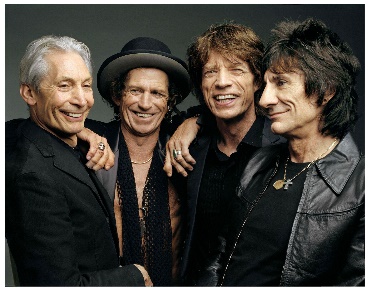 1.The Rolling StonesFoto: The Rolling Stones archive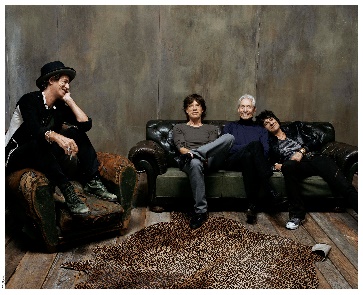 2.The Rolling StonesFoto: Steve Klein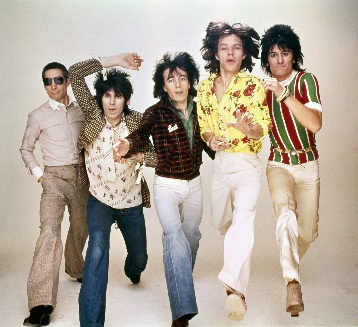 3.The Rolling StonesFoto: The Rolling Stones archive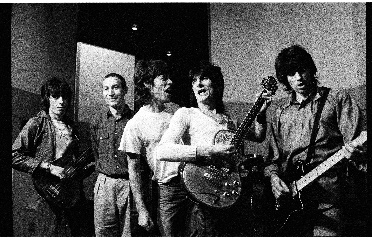 4.The Rolling StonesFoto: Helmut Newton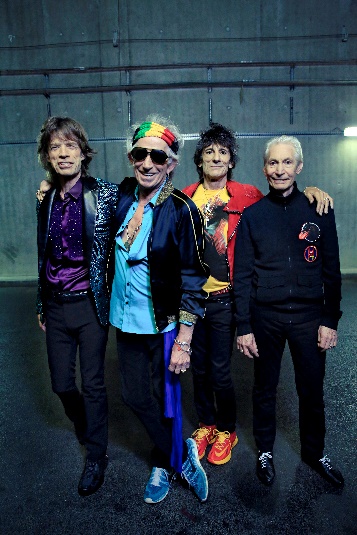 5.The Rolling StonesFoto: Claude Gassian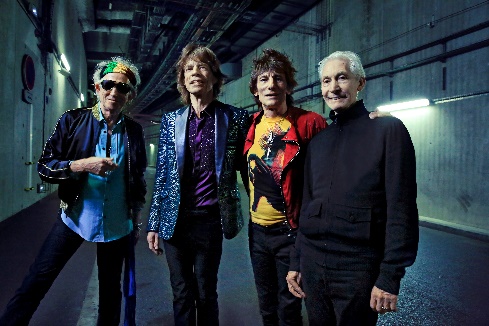 6.The Rolling StonesFoto: Claude Gassian